____________________________________________________________________________________________________КАРАР                                                     №  35                             ПОСТАНОВЛЕНИЕ«25»  октябрь   2018 й.                                                       «25»  октября  2018 г 	Об утверждении перечня муниципальных услуг,  которые являются необходимыми и обязательными  для предоставления администрацией  сельского поселения    Тарказинский сельсовет муниципального района   Ермекеевский   район Республики Башкортостан и предоставляются организациями, участвующими в предоставлении муниципальных услуг       В соответствии с Федеральными законами № 210-ФЗ от 27 июля 2010 года  «Об организации предоставления государственных и муниципальных услуг», от 06.10.2003 № 131-ФЗ «Об общих принципах организации местного самоуправления в Российской Федерации», Уставом сельского поселения  Тарказинский сельсовет муниципального района  Ермекеевский район Республики Башкортостан  ПОСТАНОВЛЯЮ: 	1. Утвердить Перечень муниципальных услуг, которые являются необходимыми и обязательными для предоставления администрацией сельского поселения    Тарказинский сельсовет муниципального района   Ермекеевский   район Республики Башкортостан и предоставляются организациями, участвующими в предоставлении муниципальных услуг согласно Приложению № 1. 2. Услуги, которые являются необходимыми и обязательными для предоставления администрацией сельского поселения   Тарказинский сельсовет муниципального района   Ермекеевский район Республики Башкортостан оказываются на безвозмездной основе (кроме нотариальных услуг). 	 3. Обнародовать настоящее постановление на информационном стенде в здании  администрации сельского поселения   и на официальном сайте в сети Интернет.                                                                              4.  Настоящее постановление вступает в силу после его обнародования.                                               5. Контроль за исполнением настоящего постановления оставляю за собой.     Глава  сельского поселения                                                                  Р.М.ЗагировУТВЕРЖДЕНОпостановлением главысельского поселения Тарказинский  сельсоветМР Ермекеевский район РБот  25 октября 2018 г. № 35Перечень услуг, которые являются необходимыми и обязательными для предоставления  муниципальных услуг администрацией сельского поселения Тарказинский  сельсовети предоставляются организациями, участвующими в предоставлении муниципальных услугБАШКОРТОСТАН РЕСПУБЛИКАhЫ                                            РЕСПУБЛИКА БАШКОРТОСТАН 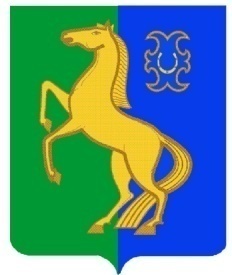              ЙӘРМӘКӘЙ РАЙОНЫ                                                                    АДМИНИСТРАЦИЯ      МУНИЦИПАЛЬ РАЙОНЫНЫҢ                                                      СЕЛЬСКОГО ПОСЕЛЕНИЯ                                      ТАРКАЗЫ АУЫЛ СОВЕТЫ                                                      ТАРКАЗИНСКИЙ  СЕЛЬСОВЕТ                  АУЫЛ БИЛӘМӘҺЕ                                                           МУНИЦИПАЛЬНОГО РАЙОНА                        ХАКИМИӘТЕ                                                                       ЕРМЕКЕЕВСКИЙ РАЙОН   452185,Тарказы,Йәштәр урамы,28                                             452185, Тарказы, ул.Молодежная ,28                      Тел. 2-57-12                                                                                 Тел. 2-57-12№ п/пНаименование муниципальной услуги, предоставляемой администрацией  сельского поселенияНаименование услуги, которая является необходимой и обязательной для предоставления муниципальной услугиНазвание организации, участвующей в предоставлении услуги3.Принятие документов, а также выдача решений о переводе или об отказе в переводе жилого помещения в нежилое или  нежилого помещения  в жилое помещение1. Выдача проекта переустройства и (или) перепланировки переводимого помещения (в случае, если переустройство и (или) перепланировка требуются для обеспечения использования такого помещения в качестве жилого или нежилого помещения)2. Выдача плана переводимого помещения с его техническим описанием (в случае если переводимое помещение является жилым - технического (кадастрового) паспорта такого помещения)3. Выдача поэтажного плана дома, в котором находится переводимое помещение Отдел архитектуры и ЖКХ администрации МР Ермекеевский район РБ(по межведомственному взаимозапросу)ФЛ ГУП «БТИ РБ» (по межведомственному взаимозапросу)ФЛ ГУП «БТИ РБ» (по межведомственному взаимозапросу)4. Принятие на учёт граждан в качестве нуждающихся в жилых помещениях, предоставляемых по договорам социального найма 1.Выписка из домовой книги;2. Решение о признании гражданина и членов его семьи малоимущим (малоимущими);3. Сведения о финансовом лицевом счете;4. Выписка из ЕГРП о правах отдельного лица на имеющиеся у него объекты недвижимого имущества;5. Выдача документов о занимаемых жилых помещениях у гражданина, членов его семьи за пять лет, предшествующих подаче заявления;6.Выдача документов, подтверждающих наличие или отсутствие у гражданина, членов его семьи в собственности имущества, подлежащего налогообложению за последние 3 года (за исключением выписки из Единого государственного реестра прав на недвижимое имущество и сделок с ним):жилых помещений, в том числе отчужденных, - за пять лет, предшествующих месяцу подачи заявления;иного имущества, в том числе отчужденного, - в течение шести месяцев, предшествующих месяцу подачи заявления (в случае принятия гражданина на учет как малоимущего)администрация СП Тарказинский сельсовет (по межведомственному взаимозапросу)Сбербанк в с. Ермекеево(по межведомственному взаимозапросу)Росреестр (по межведомственному взаимозапросу)Росреестр (по межведомственному взаимозапросу)МРИ ФНС №27 г. Туймазы (филиалы в г. Белебей, в с. Ермекеево)(по межведомственному взаимозапросу)МФЦ(по межведомственному взаимозапросу)МФЦ(по межведомственному взаимозапросу)6. Присвоение адресов объектам недвижимости1. Выдача технического (кадастрового адреса) паспорта земельного участка2. Выдача кадастровой выписки на земельный участокБюро технической инвентаризации в г. Белебей(по межведомственному взаимозапросу)кадастровые инженеры ООО «Фаттахова Г.С.» ИП «Прохорова Н.М.» в с. Ермекеево (по межведомственному взаимозапросу)9.Передача в собственность граждан жилых помещений муниципального жилищного фонда путем приватизации1. Выдача справки, подтверждающей неиспользование ранее заявителями, желающими участвовать в приватизации жилого помещения, права на приватизацию жилья;2. Выдача справки с места жительства заявителей, желающих участвовать в приватизации жилого помещения, в период с 04.07.1991 по момент регистрации в приватизируемом жилом помещении администрация Ермекеевского района РБ(по межведомственному взаимозапросу), Комитет по Управлению собственностью Министерства земельных и имущественных отношений Республики Башкортостан по Ермекеевскому району(по межведомственному взаимозапросу)администрация СП17Выдача актов обследования жилищно – бытовых условий сельского поселенияВыдача акта обследования жилищно – бытовых условийАдминистрация сельского поселения18Выдача копии архивных документов, подтверждающих право на владение землейГосударственный акт на право владения, постоянного пользования землейАдминистрация сельского поселения19Выдача разрешения на право размещения нестационарного торгового объекта на территории сельского поселенияРазрешение о предоставлении торгового места для размещения нестационарного
торгового объекта;договора о предоставлении
торгового места для размещения нестационарного торгового объектаМРИ ФНС №27 г. Туймазы (филиалы в г. Белебей, в с. Ермекеево)(по межведомственному взаимозапросу)Администрация сельского поселенияВыдача справокСправка о составе семьи, справка с места жительства, выписка из домовой книги,выписка из похозяйственной книгиАдминистрация сельского поселенияПрием заявлений, документов на постановку граждан на учет в качестве нуждающихся в улучшении жилищных условийПостановление главы Администрации сельского  поселения  о признании семьи нуждающейся в улучшении жилищных условий;Выписка из домовой книги;Выписка из ЕГРП о правах отдельного лица на имеющиеся у него объекты недвижимого имущества;Администрация муниципального района  Ермекеевский район Республики Башкортостан (по межведомственному взаимозапросу); Управление Росреестра по Республике Башкортостан(по межведомственному взаимозапросу);ФЛ ГУП «БТИ РБ» (по межведомственному взаимозапросу);Администрация сельского поселенияОказание поддержки субъектам малого и среднего предпринимательства в рамках реализации муниципальных программВыдача разрешения на условно разрешенный вид использования земельного участка или объекта капитального строительстваПодготовка и выдача субъектам предпринимательства рекомендации о целесообразности реализации инвестиционных проектов Выдача выписки из реестра муниципального имущества сельского поселения